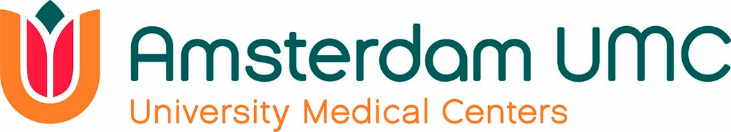 Aanvraagformulier Biobank en Projecten Klinische Chemie VUMCVUmc projectnummer: P19-71Naam studie: NOGBS deel 2 “KIND”Contactgegevens (tracer nr):  Merijn Bijlsma					      M.bijlsma@vumc.nlAfname gegevens:Afnamedatum: Afnametijd:Patient:PIN: 			Naam project: 	Geboortedatum: 	Geslacht: Orderbeschrijving*:Nummer deelnemer: ________________* Wordt bij de rapportage vermeldBiobank: 	Labaanvragen:    	Overige:  nl.: ………………………. Afgenomen materialen: NAVELSTRENG BLOED UIT ZORGAANVRAAG “EERST BLOEDGAS METEN DAARNA NAAR DE BIOBANK”			ORDERNUMMER:________________________ STOLBLOED (opslag in biobank)Bij vragen:VU Medisch Centrum 
Afdeling Klinische ChemieProjectadministratieE: biobankvumc@vumc.nlVerwerking materiaal:Tijdens kantoortijden:In de pot voor de biobank zettenTijdens de diensten:Invoeren in GLIMS Order etiket op dit formulier plakken en scannen (formulier hoeft niet meegezonden worden, blijft hier)Materiaal uit bloedgasspuit in een cryo spuiten en afdraaienPlasma overbrengen in een andere cryoOp de cryo het deelnemer nummer zettenWegzetten in de pot voor de biobank in de vriezer van de CBA.